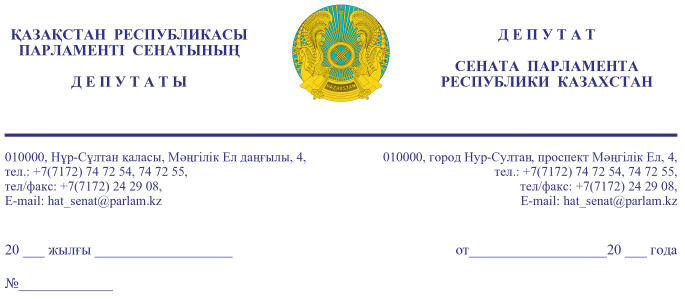                                                                                             Премьер-Министру  Республики Казахстан мамину а.у.Уважаемый Аскар Узакпаевич!Согласно плану основных мероприятий Сената Парламента Республики Казахстан 24 сентября т.г. состоялось выездное заседание Комитета по финансам и бюджету (далее - Комитет) в Алматинскую область по вопросам оказания государственных услуг через информационную систему, электронное сопровождение и совершенствование таможенного администрирования.В ходе выезда в Алматинскую область мы посетили таможенные посты «Алтынколь» и «Нур Жолы», а также провели встречу с уполномоченными государственными органами и бизнес-сообществом.В рамках встречи отмечались проблемы и пути их решения, были высказаны предложения касательно увеличения пропускной способности пунктов пропуска, ускорения процессов на казахстанско-китайской границе, увеличения экспорта из Казахстана в Китай, развития и поддержки автомобильных перевозок, а также совершенствования таможенного законодательства. Кроме того, по итогам выезда членов Комитета в Алматинскую область в октябре т.г. провели встречу с уполномоченными государственными органами и бизнес-сообществом.Таким образом, в настоящее время имеются ряд проблемных вопросов, связанных с ужесточением карантинных мер КНР, которое повлияло на скопление грузовых автомашин и поездов через пункты пропуска на границе РК и КНР.Из-за простаивания грузов на границе, страдает множество предприятий Казахстана, идут колосальные убытки со стороны бизнес сообщества. В ходе обсуждения руководителями государственных органов, а также бизнес-сообществ было поднято множество проблемных вопросов, которые требуют законодательного обеспечения, а также внесения поправок в действующие законодательные акты, в том числе:- необходима комплексная стратегия цифровой трансформации                              АО «НК» КТЖ», исключение бумажного документооборота на всех этапах оформления железнодорожных перевозок, поскольку процедура проверки разрешительных документов и их наличие, а также последующее ручное внесение данных в журналы и информационные системы снижает уровень эффективности, мобильности труда сотрудников, тормозят процесс проведения транспортного контроля, а также имеется риск внесения, непреднамеренных дезинформирующих сведений, так как не исключено присутствие человеческого фактора;- необходимо решение вопросов локомотивной тяги, а также железнодорожной сети (добавления дополнительных веток в направлении КНР-РК, строительство вторых путей на участках с интенсивным движением, в первую очередь, на участках дорог Алтынколь-Жетыген и                                  Достык-Мойынты, строительство сортировочной горки на станции Алтынколь, планирование мощностей стыковых станций, общее ухудшение состояния железнодорожных путей, износ парка грузовых вагонов); -  в целях увеличения пропускной способности и сокращения времени проезда транспортных средств в связи с обработкой и дезинфекцией транспортных средств, предлагается установить дезинфекционный барьер на таможенный пост «Алаколь» и «Калжат», также необходимо рассмотреть возможность перехода на круглосуточный режим работы в автомобильных пунктах пропуска;-  необходима цифровизация участка транспортного контроля путем создания единой информационной базы данных по автотранспортным средствам и их разрешениям для органов государственных доходов, органов транспортного контроля, органов внутренних дел, так как наличие этой базы ускорит рабочий процесс и внесет прозрачность при проверке соответствующих документов на автотранспортные средства;-  также в рамках проводимых переговоров с китайской стороной государственным органам необходимо проработать вопросы увеличения пропускной способности пунктов пропуска, в том числе открытие китайских пунктов пропуска «Дулаты» (Калжат) и «Зимунай» (Майкапшагай) с увеличением объема импорта товаров в Республику Казахстан, обеспечение китайской стороной приема порожних прицепов, простаивающих на пункте пропуска «Нур жолы», прием китайской стороной казахстанских экспортных товаров, перемещаемых как на железнодорожном, так и на автомобильном транспорте;- кроме того, для ускорения процессов на границе целесообразно принять меры по совершенствованию приграничной железнодорожной инфраструктуры путем организации дополнительных мест для проведения таможенных досмотров, введение новых железнодорожных линий с КНР с оснащением необходимыми техническими средствами контроля, организации обмена информацией по перевозкам товаров, находящихся под таможенным контролем.Уважаемый Аскар Узакпаевич, исходя из вышеизложенного, просим Вас дать поручение соответствующим государственным органам принять необходимые меры по сложившейся ситуации на границе в связи с пандемией и рассмотреть возможность внесения соответствующих изменений и дополнений в законодательные акты Республики Казахстан по таможенным вопросам.В соответствии со статьей 27 Конституционного закона Республики Казахстан «О Парламенте Республики Казахстан и статусе его депутатов» о результатах рассмотрения депутатского запроса и принятых мерах по их реализации просим дать письменный ответ в установленный законом срок.С уважением, 				                       							    Н. КЫЛЫШБАЕВ                                                                                              О. ПЕРЕПЕЧИНА                                                                                              Н. БЕКЕНОВ                                                                                              Г. ДУЙСЕМБАЕВ                                                                                              С. КАРПЛЮК                                                                                              Ж. НУРГАЛИЕВ                                                                                              Б. ОРЫНБЕКОВ                                                                                              Б. ШЕЛПЕКОВРезультаты согласования
11.11.2021 16:34:43: Кылышбаев Н. Н. (Комитет по финансам и бюджету) - - cогласовано без замечаний
11.11.2021 16:34:56: Дюсембаев Г. И. (Комитет по финансам и бюджету) - - cогласовано без замечаний
11.11.2021 16:35:20: Орынбеков Б. С. (Комитет по финансам и бюджету) - - cогласовано без замечаний
11.11.2021 16:35:43: Карплюк С. А. (Комитет по финансам и бюджету) - - cогласовано без замечаний
11.11.2021 16:38:41: Перепечина О. В. (Комитет по финансам и бюджету) - - cогласовано без замечаний
11.11.2021 16:40:46: Чельпеков Б. А. (Комитет по финансам и бюджету) - - cогласовано без замечаний
11.11.2021 16:41:35: Нургалиев Ж. М. (Комитет по финансам и бюджету) - - cогласовано без замечаний
11.11.2021 16:44:26: Бекенов Н. Ж. (Комитет по финансам и бюджету) - - cогласовано без замечаний
11.11.2021 16:58:17: Данабеков О. К. (Руководство Аппарата Сената) - - cогласовано без замечаний
11.11.2021 17:00:13: Уакпаев М. С. (Руководство Аппарата Сената) - - cогласовано без замечаний
11.11.2021 17:13:51: Агиса Б. А. (Общий отдел) - - cогласовано без замечаний
11.11.2021 17:28:30: Тулеуова Б. А. (Отдел по взаимодействию с Комитетом по финансам и бюджету) - - cогласовано без замечаний
Результат подписания
11.11.2021 17:39:13 Ракишева А. Г.. Подписано
№ исх: 16-13-39Д/С   от: 12.11.2021